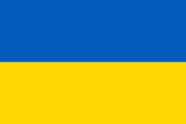 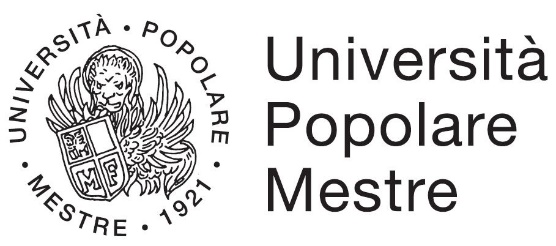 EMERGENZA UCRAINAНАДЗВИЧАЙНА СИТУАЦІЯ В УКРАЇНІCORSO ONLINE GRATUITO DI ITALIANOБЕЗКОШТОВНИЙ ОНЛАЙН КУРС           ІТАЛІЙСЬКОЇ МОВИPER PRINCIPIANTI a partire dai 15 anniДЛЯ ПОЧАТКІВЦІВ ВІД 15 РОКІВ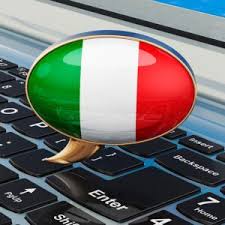 ISCRIZIONI APERTE DAL 2 MAGGIO 2022РЕЄСТРАЦІЯ ВІДКРИТА З 2 ТРАВНЯ 2022 PASSAPAROLA TRA I TUOI CONTATTI!ПОШИРТЕ ДЛЯ СВОЇХ КОНТАКТІВ!CARATTERISTICHE DEL CORSO - ОСОБЛИВОСТІ КУРСУLIVELLO A1 - Quadro di riferimento QCER - РІВЕНЬ А1-QCERDURATA 30 ore - ТРИВАЛІСТЬ: 30 годинLEZIONI: 15 lezioni di 2 ore - ЗАНЯТТЯ :15 занять по 2годиниMODALITÁ: ONLINE IN DIRETTA SU PIATTAFORMA ZOOM - РЕЖИМ: ОНЛАЙН НАЖИВО ПЛАТФОРМА ZOOMINIZIO CORSO: 11 Maggio 2022 - ПОЧАТОК КУРСУ :11 ТРАВНЯ 2022FINE CORSO: 11 Luglio 2022 - КІНЕЦЬ КУРСУ: 11 Липня 2022NUMERO MASSIMO ISCRITTI: 15 - МАКСИМАЛЬНА КІЛЬКІСТЬ СТУДЕНТІВ:15ТРАВЕНЬ: 11-17-25 			СЕРЕДА: 15:00-17:00 (один раз на тиждень) ЧЕРВЕНЬ:1-6-8-13-15-20-22-27-29 	ПОНЕДІЛОК: 10:00-12:00 і СЕРЕДА: 15:00-17:00 (два рази на тиждень) ЛИПЕНЬ :4-6-11 		ПОНЕДІЛОК: 10:00-12:00 і СЕРЕДА: 15:00-17:00 (два рази на тиждень)DOTAZIONE TECNICA RICHIESTA: Per partecipare al corso è necessario avere uno dei seguenti dispositivi: PC/Notebook/Tablet/Smartphone; connessione a internet, webcam, microfono, auricolari.I corsisti riceveranno via mail il link (valido per tutta la durata del corso) su cui cliccare per entrare nell’aula virtuale. NON È NECESSARIO SCARICARE IL PROGRAMMA ZOOM.Для участі  у навчанні необхідно мати: ПК/ноутбук /планшет / смартфон: доступ до інтернету, веб-камера, мікрофон, навушники.Студенти отримають електронною поштою посилання (дійсне протягом усього курсу) за яким потрібно увійти в онлайн навчання. Непотрібно скачувати програму ZOOMINFORMAZIONI: - ІНФОРМАЦІЯ ЗА АДРЕСОЮUPM - Università Popolare Mestre, Corso del Popolo 61, 30172 Mestre-VE tel. 041 8020639www.univpopmestre.netfacebook.com/universitapopolaremestreISCRIZIONI DAL 2 MAGGIO 2022 - Реєстрація з 2 травня 2022:	Presso la sede di Corso del Popolo 61 dal lunedì al venerdì: mattino 9.00-11.45; pomeriggio 13.45-17.45Oppure:Inviare domanda di iscrizione via mail a: info@univpopmestre.net-Corso del Popolo 61, Mestre з понеділка по п'ятницю :9:00-11:45 13:45-17:45  або: -надішліть анкету електронною поштою на адресу : info@univpopmestre.netÈ richiesta solo la presentazione di un documento di identità (anche fotografato con il cellulare)Le iscrizioni verranno accettate in ordine cronologico di arrivo fino ad esaurimento dei posti disponibili.Щоб зареєструватися на курс потрібно пред'явити докумен (також дійсний сфотографований на мобільний телефон) що посвідчує особу.CALENDARIO LEZIONI - КАЛЕНДАР УРОКІВ :MAGGIO: 11-17-25MERCOLEDÌ: ore 15.00-17.00 (una volta la settimana)GIUGNO: 1-6-8-13-15-20-22-27-29 LUNEDÌ: ore 10.00-12.00 e MERCOLEDÌ: ore 15.00- 17.00 (2 volte la settimana)LUGLIO: 4-6-11LUNEDÌ: ore 10.00-12.00 e MERCOLEDÌ: ore 15.00- 17.00 (2 volte la settimana)